1.8 WHISTLEBLOWINGPolicy Statement At Ladybird Forest Pre-School we expect all our colleagues, both internal and external, to be professional always and hold the welfare and safety of every child as their paramount objective. We recognise that there may be occasions where this may not happen, and we have in place a procedure for staff to disclose any information that suggests children’s welfare and safety may be at risk.  ProceduresWe expect all team members to talk through any concerns they may have with their line manager at the earliest opportunity to enable any problems to be resolved as soon as they arise.Disclosure of information If, in the course of your employment, you become aware of information which you reasonably believe indicates that a child is/may be or is likely to be in risk of danger and/or one or more of the following may be happening, you MUST use the Pre-School’s disclosure procedure set out below: That a criminal offence has been committed or is being committed or is likely to be committedThat a person has failed, is failing or is likely to fail to comply with any legal obligation to which they are subject (e.g. EYFS, Equalities Act 2010)That a miscarriage of justice has occurred, is occurring, or is likely to occurThat the health or safety of any individual has been, is being, or is likely to be endangeredThat the environment, has been, is being, or is likely to be damagedThat information tending to show any of the above, has been, is being, or is likely to be deliberately concealed.Disclosure procedureIf this information relates to child protection/safeguarding then the Pre-School’s Safeguarding Children and Child Protection Policy should be followed, with reference to the allegation of abuse against a member of staff section.Where you reasonably believe one or more of the above circumstances listed above has occurred, you should promptly disclose this to your manager so that any appropriate action can be taken. If it is inappropriate to make such a disclosure to your manager (i.e. because it relates to your manager) you should speak to the Chair, Board of Directors. Alternatively, you can contact:  Central Bedfordshire Access & Referral 0300 300 8585 or OFSTED (e-mail whistleblowing@ofsted.gov.uk or call 0300 123 3155 for advice on what steps to follow.Employees will suffer no detriment of any sort for making such a disclosure in accordance with this procedure. For further guidance in the use of the disclosure procedure, employees should speak in confidence to the Pre-School Manager.Any disclosure or concerns raised will be treated seriously and will be dealt with in a consistent and confidential manner and will be followed through in a detailed and thorough mannerAny employee who is involved in victimising employees who make a disclosure, takes any action to deter employees from disclosing information or makes malicious allegations in bad faith will be subject to potential disciplinary action which may result in dismissalFailure to report serious matters can also be investigated and potentially lead to disciplinary action which may result in dismissalAny management employee who inappropriately deals with a whistleblowing issue (e.g. failing to react appropriately by not acting in a timely manner or disclosing confidential information) may be deemed to have engaged in gross misconduct which could lead to dismissalWe give all our staff the telephone numbers of the Local Authority Designated Officer (LADO), the local authority children’s social care team, the Local Safeguarding Children Board (LSCB) and Ofsted so all staff may contact them if they cannot talk to anyone internally about the issues/concerns observed.Relevant Ladybird policies:1.2 Safeguarding Children and Child Protection1.7 Camera, CCTV, Mobile phone, electronic and recording device8.1 Health & SafetyThis policy was reviewed byAmanda Sanders – Pre-School Manager Rebecca McGough – ChairDate of review16th October 2021Date for next review16th October 2022Chair’s signature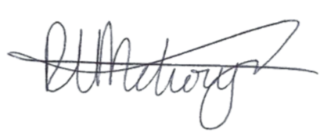 